Community Infrastructure LevyAnnual Report for Pitchcombe Parish Council1st April 2018 – 31st March 2019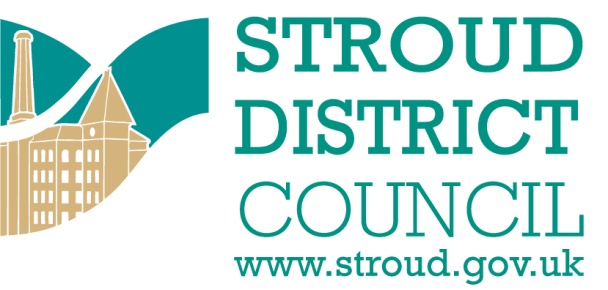 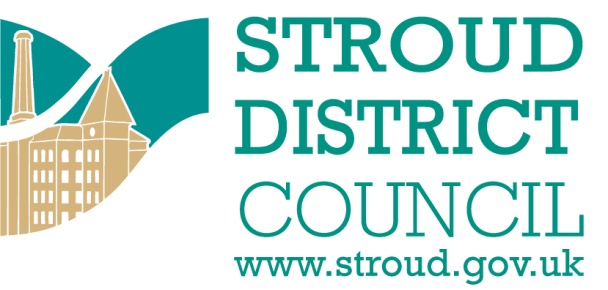 This report is published on 2nd July 2019 by Pitchcombe Parish Council in accordance with the CIL Regulations 2010.  Copies are made publically available on our Parish Council website www.ourpariscouncilname.co.uk and this has been formally reported to our local CIL charging authority Stroud District Council  www.stroud.gov.uk. Produced by: Holly Paton (Clerk to Pitchcombe Parish Council)Contact details: clerkpitchcombepc@hotmail.com   *  CIL receipts are not kept on account for more than 5 years in line with legislative requirements.Further information on the Community Infrastructure Levy in the Stroud Districtplease visit the Planning pages at www.stroud.gov.uk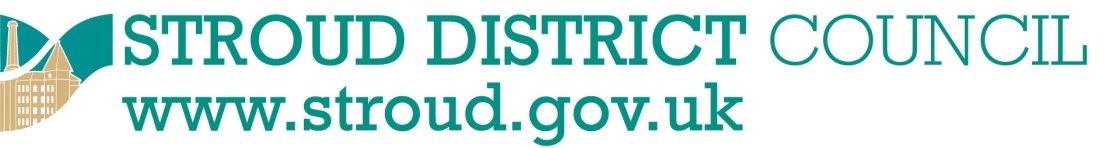 CIL Neighbourhood PaymentAmountCIL Receipts for April 2018  £0CIL Receipts for October 2018  £0Total CIL Income  2018-2019   £0Balance carried over from previous financial year (2017-2018)*  £0 Total Available Budget for 2018-2019Total Expenditure 2018-2019  (full details over page)  £0Total Retained 2018-2019 (to be carried over to 2019-2020)  £0 Community Infrastructure Project 1:   Community Infrastructure Project 1:  Project name and location:NAProject name and location:NABrief description of works undertaken:NADate Project Completed: NAHas the project been successful? How? NABrief description of works undertaken:NADate Project Completed: NAHas the project been successful? How? NATotal Project Costs:  ......................................................Summary of match funding secured:  ..........................Amount of CIL expenditure committed:  ......................  £   NA  £   NA  £   NA